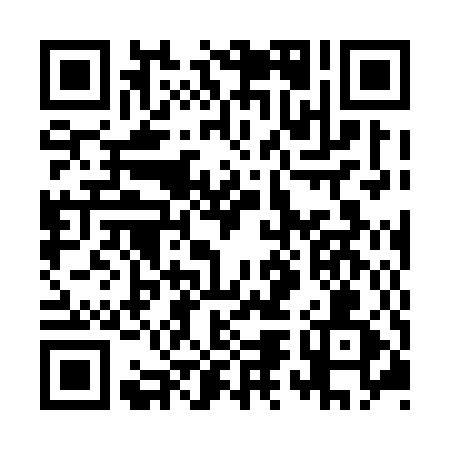 Prayer times for Sitiit Siqinirsiq, Quebec, CanadaMon 1 Jul 2024 - Wed 31 Jul 2024High Latitude Method: Angle Based RulePrayer Calculation Method: Islamic Society of North AmericaAsar Calculation Method: HanafiPrayer times provided by https://www.salahtimes.comDateDayFajrSunriseDhuhrAsrMaghribIsha1Mon2:233:301:157:2010:5912:072Tue2:233:321:157:2010:5812:073Wed2:243:331:167:2010:5712:064Thu2:253:351:167:1910:5612:065Fri2:263:371:167:1910:5512:056Sat2:273:381:167:1810:5312:047Sun2:283:401:167:1810:5212:048Mon2:293:421:167:1710:5012:039Tue2:303:441:177:1710:4812:0210Wed2:313:461:177:1610:4612:0111Thu2:323:481:177:1510:4512:0012Fri2:333:501:177:1510:4312:0013Sat2:343:521:177:1410:4111:5914Sun2:363:551:177:1310:3911:5815Mon2:373:571:177:1210:3711:5716Tue2:383:591:177:1210:3411:5617Wed2:394:011:177:1110:3211:5518Thu2:404:041:177:1010:3011:5319Fri2:424:061:187:0910:2811:5220Sat2:434:091:187:0810:2511:5121Sun2:444:111:187:0610:2311:5022Mon2:454:141:187:0510:2011:4923Tue2:474:161:187:0410:1811:4724Wed2:484:191:187:0310:1511:4625Thu2:494:211:187:0210:1311:4526Fri2:514:241:187:0010:1011:4427Sat2:524:271:186:5910:0711:4228Sun2:534:291:186:5810:0511:4129Mon2:544:321:186:5610:0211:3930Tue2:564:351:186:559:5911:3831Wed2:574:371:186:539:5611:37